NABÍDKA TAŠEK NA TŘÍDĚNÝ ODPAD DO DOMÁCNOSTÍ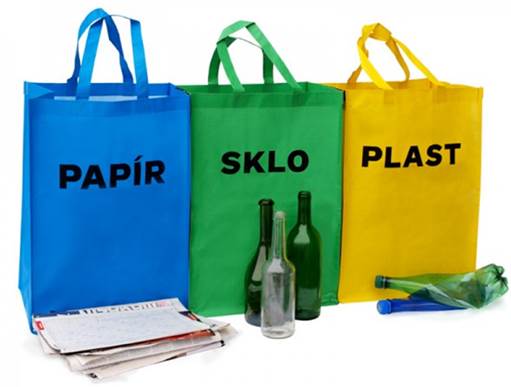 Gramáž tašek: cca 110g/m2 Rozměry: 35 cm šířka x 50 cm výška x 26 cm hloubka, objem 40 litrůMateriál: 80% primární PP, 20% recyklovaný PP, omyvatelný Cena sady 3 tašek: 60 Kč včetně DPHTašky koupíte na obecním úřadě.